2021 年浙江省物理高考真题一、选择题Ⅰ（本题共 13 小题，每小题 3 分，共 39 分．每小题列出的四个备选项中只有一个是符合题目要求的，不选、多选、错选均不得分）据《自然》杂志 2021 年 5 月 17 日报道，中国科学家在稻城“拉索”基地（如图）探测到迄今为止最高能量的 射线，能量值为1.40 1015 eV，即（	）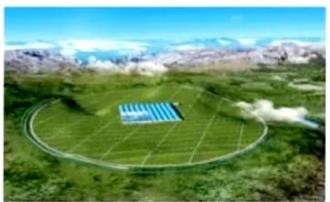 A．1.40 1015VB． 2.24 104CC． 2.24 104 WD． 2.24 104 J用高速摄影机拍摄的四张照片如图所示，下列说法正确的是（	）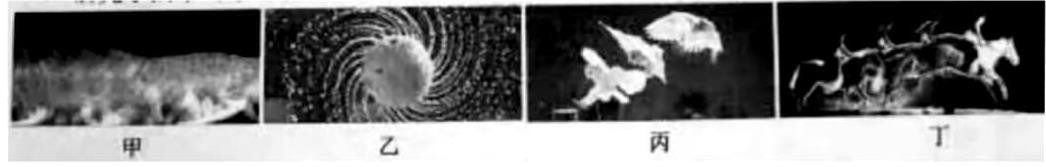 研究甲图中猫在地板上行走的速度时，猫可视为质点 B．研究乙图中水珠形状形成的原因时，旋转球可视为质点C．研究丙图中飞翔鸟儿能否停在树桩上时，鸟儿可视为质点D．研究丁图中马术运动员和马能否跨越障碍物时，马可视为质点如图所示，在火箭发射塔周围有钢铁制成的四座高塔，高塔的功能最有可能的是（	）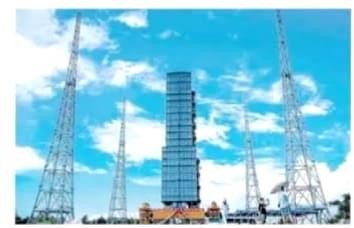 探测发射台周围风力的大小	B．发射与航天器联系的电磁波C．预防雷电击中待发射的火箭	D．测量火箭发射过程的速度和加速度4．2021 年 5 月 15 日，天问一号着陆器在成功着陆火星表面的过程中，经大气层 290s 的减速，速度从4.9 103m/s 减为4.6 102 m/s ；打开降落伞后，经过90s 速度进一步减为1.0 102 m/s ；与降落伞分离，打开发动机减速后处于悬停状态；经过对着陆点的探测后平稳着陆．若打开降落伞至分离前的运动可视为竖直向下运动，则着陆器（	）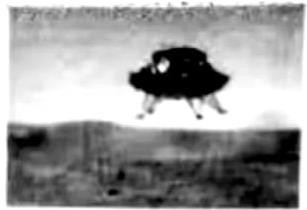 打开降落伞前，只受到气体阻力的作用打开降落伞至分离前，受到的合力方向竖直向上 C．打开降落伞至分离前，只受到浮力和气体阻力的作用D．悬停状态中，发动机喷火的反作用力与气体阻力是平衡力如图所示，虚线是正弦交流电的图像，实线是另一交流电的图像，它们的周期 T 和最大值Um 相同，则实线所对应的交流电的有效值U 满足（	）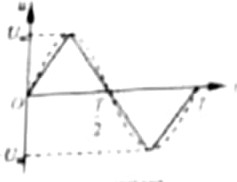 A．U  Um /2 U 	2UmB．	2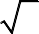 U 	2UmC．	2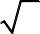 U 	2UmD．	2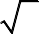 某书中有如图所示的图，用来表示横截面是“<”形导体右侧的电场线和等势面，其中 a、b 是同一条实线上的两点，c 是另一条实线上的一点，d 是导体尖角右侧表面附近的一点．下列说法正确的是（	）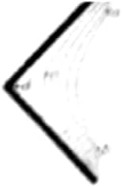 实线表示电场线离 d 点最近的导体表面电荷密度最大“<”形导体右侧表面附近电场强度方向均相同电荷从a 点到c 点再到 b 点电场力做功一定为零质量为 m 的小明坐在秋千上摆动到最高点时的照片如图所示，对该时刻，下列说法正确的是（	）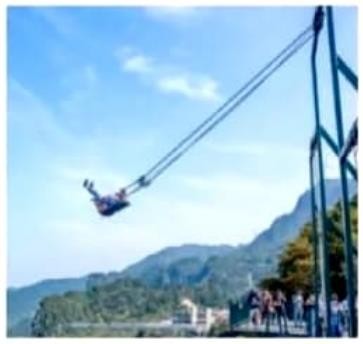 秋千对小明的作用力小于mg	B．秋千对小明的作用力大于mgC．小明的速度为零，所受合力为零	D．小明的加速度为零，所受合力为零大功率微波对人和其他生物有一定的杀伤作用．实验表明，当人体单位面积接收的微波功率达到250W/m2        时会引起神经混乱，达到1000W/m3     时会引起心肺功能衰竭．现有一微波武器，其发射功率P  3107 W ．若发射的微波可视为球面波，则引起神经混乱和心肺功能衰竭的有效攻击的最远距离约为（	）A．100m	25m	B．100m	50m	C． 200m	100m	D． 200m	50m将一端固定在墙上的轻质绳在中点位置分叉成相同的两股细绳，它们处于同一水平面上．在离分叉点相同长度处用左、右手在身体两侧分别握住直细绳的一端，同时用相同频率和振幅上下持续振动，产生的横波以相同的速率沿细绳传播．因开始振动时的情况不同，分别得到了如图甲和乙所示的波形．下列说法正确的是（ ）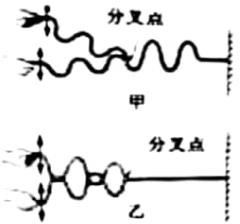 甲图中两手开始振动时的方向并不相回B．甲图中绳子的分叉点是振动减弱的位置C．乙图中绳子分叉点右侧始终见不到明显的波形D．乙图只表示细绳上两列波刚传到分叉点时的波形空间站在地球外层的稀薄大气中绕行，因气体阻力的影响，轨道高度会发生变化．空间站安装有发动机，可对轨道进行修正．图中给出了国际空间站在 2020.02-2020.08 期间离地高度随时间变化的曲线，则空间站（ ）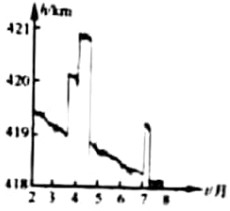 绕地运行速度约为2.0km/s绕地运行速度约为8.0km/s在 4 月份绕行的任意两小时内机械能可视为守恒在 5 月份绕行的任意两小时内机械能可视为守恒中国制造的某一型号泵车如图所示，表中列出了其部分技术参数．已知混凝土密度为2.4103 kg/m3 ，假设泵车的泵送系统以150m3 /h 的输送量给30m 高处输送混凝土，则每小时泵送系统对混凝土做的功至少为（	）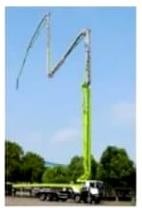 A．1.08 107 JB． 5.04 107 JC．1.08 108 JD． 2.72 108 J用激光笔照射透明塑料制成的光盘边缘时观察到的现象如图所示．入射点 O 和两出射点 P、Q 恰好位于光盘边缘等间隔的三点处，空气中的四条细光束分别为入射光束 a、反射光束 b、出射光束 c 和 d．已知光束 a 和 b 间的夹角为90 ，则（	）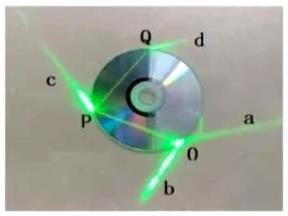 光盘材的折射率n  2光在光盘内的速度为真空中光速的三分之二C．光束 b、c 和 d 的强度之和等于光束 a 的强度D．光束c 的强度小于O 点处折射光束OP 的强度已知普朗克常量h  6.631034 J s ，电子的质量为9.111031 kg ，一个电子和一滴直径约为4um 的油滴具有相同动能，则电子与油滴的德布罗意波长之比的数量级为（	）A．108B．106C．108D．1016二、选择题Ⅱ（本题共 3 小题，每小题 2 分，共 6 分．每小题列出的四个备选项中至少有一个是符合题目要求的．全部选对的得 2 分，选对但不全的得 1 分，有选错的得 0 分）238U 234  Th 4  He234 Th 234  Pa 0   e14 N 4 He 17 O 1 H14．对四个核反应方程（1）92	90	22 H 3 H 4 He 1 n 17.6MeV下列说法正确的是（	）A．（1）（2）式核反应没有释放能量 B．（1）（2）（3）式均是原子核衰变方程C．（3）式是人类第一次实现原子核转变的方程；（2）90	911      ；（3）7	2	8	1	；D．利用激光引发可控的（4）式核聚变是正在尝试的技术之一如图所示，有两根用超导材料制成的长直平行细导线 a、b，分别通以80A 和100A 流向相同的电流， 两导线构成的平面内有一点 p，到两导线的距离相等．下列说法正确的是（	）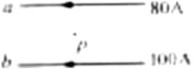 两导线受到的安培力 Fb  125Fa导线所受的安培力可以用 F  ILB 计算移走导线b 前后，p 点的磁感应强度方向改变在离两导线平面有一定距离的有限空间内，不存在磁感应强度为零的位置肥皂膜的干涉条纹如图所示，条纹间距上面宽、下面窄．下列说法正确的是（	）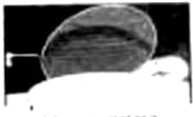 过肥皂膜最高和最低点的截面一定不是梯形肥皂膜上的条纹是前后表面反射光形成的干涉条纹 C．肥皂膜从形成到破裂，条纹的宽度和间距不会发生变化D．将肥皂膜外金属环左侧的把柄向上转动90 ，条纹也会跟着转动90三、非选择题（本题共 6 小题，共 55 分）17．（7 分）（1）在“验证机械能守恒定律”实验中，小王用如图 1 所示的装置，让重物从静止开始下落，打出一条清晰的纸带，其中的一部分如图 2 所示．O 点是打下的第一个点，A、B、C 和D 为另外 4 个连续打下的点，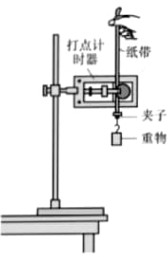 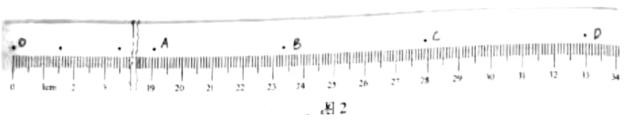 ①为了减小实验误差，对体积和形状相同的重物，实验时选择密度大的．理由是	．②已知交流电频率为50Hz ，重物质量为200g ，当地重力加速度 g  9.80m/s2 ，则从 O 点到 C 点，重物的重力势能变化量的绝对值 EP  	J、C 点的动能	J（计算结果均保留 3 位有效数字）．比较 EKC  与 EP   的大小，出现这一结果的原因可能是 	（单选）．A．工作电压偏高	B．存在空气阻力和摩擦力	C．接通电源前释放了纸带（2）图 3 所示是“用双缝干涉测量光的波长“实验的装置．实验中①观察到较模糊的干涉条纹，要使条纹变得清晰，值得尝试的是 	（单选）．A．旋转测量头	B．增大单缝与双缝间的距离	C．调节拨杆使单缝与双缝平行②要增大观察到的条纹间距，正确的做法是	（单选）A．减小单缝与光源间的距离	B．减小单缝与双缝间的距离C．增大透镜与单缝间的距离	D．增大双缝与测量头间的距离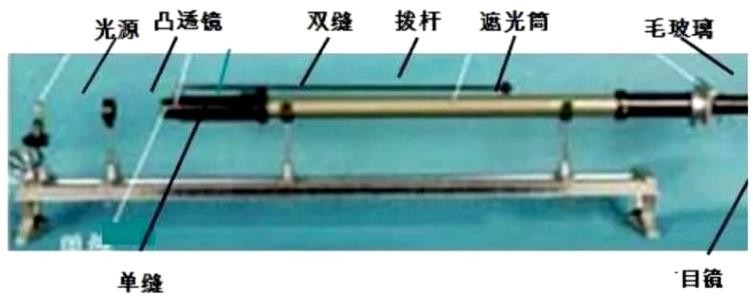 18．（7 分）小李在实验室测量一电阻 R、的阻值．因电表内阻未知，用如图 1 所示的电路来判定电流表该内接还是外接．正确连线后，合上开关 S，将滑动变阻器的滑片P 移至合适位置．单刀双掷开关K 掷到 1，电压表的读数U1   1.65V ，电流表的示数如图 2 所示，其读数 I1  	A；将 K 掷到 2，电压表和电流表的读数分别为U2   1.75V,I1   0.33A ．由此可知应采用电流表 		（填“内”或“外”）接法．完成上述实验后，小李进一步尝试用其它方法进行实验：①器材写连线如图 3 所示，请在答题卡相应位置的虚线框中画出对应的电路图；②先将单刀双掷开关掷到左边，记录电流春读数，再将单刀双掷开关挪到右边，调节电阻箱的阻值，使电流表的读数与前一次尽量相同，电阻箱的示数如图 3 所示．则待测电阻 Rx            ．此方法	（填“有”或“无”）明显的实验误差，其理由是 	．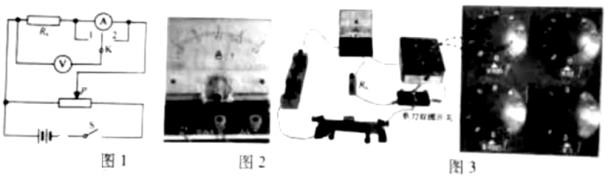 19．（9 分）机动车礼让行人是一种文明行为．如图所示，质量m  1.0 103 kg的汽车以V1   36km/h 的速度在水平路面上匀速行驶，在距离斑马线 S  20m 处，驾驶员发现小朋友排着长l  6m的队伍从斑马线一端开始通过，立即利车，最终恰好停在斑马线前．假设汽车在刹车过程中所受阻力不变，且忽略驾驶员反应时间．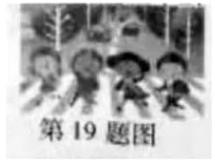 求开始刹车到汽车停止所用的时间和所受阻力的大小；若路面宽 L  6m ，小朋友行走的速度V0  0.5m/s，求汽车在斑马线前等待小朋友全部通过所需的时间；假设驾驶员以V2  54m/h 超速行驶，在距离斑马线 s  20m 处立即刹车，求汽车到斑马线时的速度． 20．（12 分）如图所示，水平地面上有一高 H  0.4m的水平台面，台面上竖直放置倾角  37 的粗糙直轨道 AB 、水平光滑直轨道 BC 、四分之一圆周光滑细圆管道CD 和半圆形光滑轨道 DEF ，它们平滑连接，其中管道CD 的半径r  0.1m 、圆心在O1 点，轨道 DEF 的半径 R  0.2m 、圆心在O2 点，O1 、D、O2 和F 点均处在同一水平线上．小滑块从轨道 AB 上距台面高为 h 的P 点静止下滑，与静止在轨道 BC 上等质量的小球发生弹性碰撞，碰后小球经管道CD 、轨道 DEF 从 F 点竖直向下运动，与正下方固定在直杆上的三棱柱 G 碰撞，碰后速度方向水平向右，大小与碰前相同，最终落在地面上 Q 点，已知小滑块与轨道 AB 间 的动摩擦因数112 ， sin 37 0.6 ， cos37 0.8 ．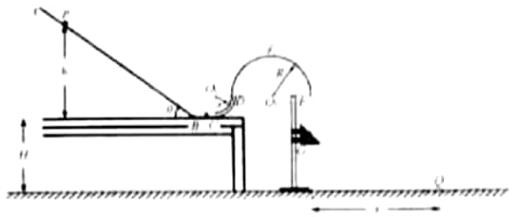 若小滑块的初始高度h  0.9m ，求小滑块到达点时速度VB 的大小；若小球能完成整个运动过程，求 h 的最小值hmin ；若小球恰好能过最高点 E，且三棱柱 G 的位置上下可调，求落地点 Q 与 F 点的水平距离 X 的最大值X max ．21．（10 分）一种探测气体放电过程的装置如图甲所示，充满氖气（ Ne ）的电离室中有两电极与长直导线连接，并通过两水平长导线与高压电源相连．在与长直导线垂直的平面内，以导线为对称轴安装一个用阻值 R0  10 的细导线绕制、匝数 N  5103 的圆环形螺线管，细导线的始末两端 c、d 与阻值 R  90 的电阻连接．螺线管的横截面是半径a  1.0 102 m 的圆，其中心与长直导线的距离r  0.1m ．气体被电离后在长直导线回路中产生顺时针方向的电流 I，其 I  t 图像如图乙所示．为便于计算，螺线管内各处的磁感B  kI应强度大小均可视为r ，其中k  2 107 Tm/A．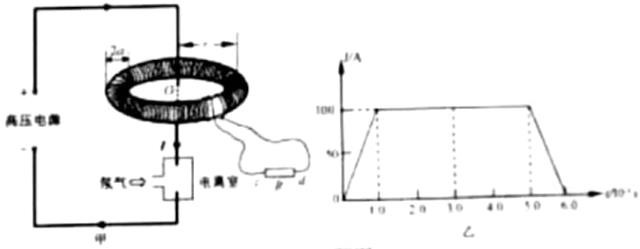 求0 ~ 6.0 103s内通过长直导线横截面的电荷量Q；求3.0 103s时，通过螺线管某一匝线圈的磁通量 ；若规定c  R  d 为电流的正方向，在不考虑线圈自感的情况下，通过计算，在答题纸上画出通过电阻R 的iR  t 图像；若规定c  R  d 为电流的正方向，考虑线圈自感，在答题纸上定性画出通过电阻R 的iR  t 图像．22．10 分）如图甲所示，空间站上某种离子推进器由离子源、间距为 d 的中间有小孔的两平行金属板 M、N 和边长为L 的立方体构成，其后端面P 为喷口．以金属板N 的中心O 为坐标原点，垂直立方体侧面和金属板建立 x、y 和 z 坐标轴．M、N 板之间存在场强为 E、方向沿 z 轴正方向的匀强电场；立方体内存在磁场，其磁感应强度沿 z 方向的分量始终为零，沿 x 和 y 方向的分量 Bx 和 By 随时间周期性变化规律如图乙所示，图中 B0 可调．氙离子（ Xe2 ）束从离子源小孔 S 射出，沿 z 方向匀速运动到 M 板，经电场加速进入磁场区域，最后从端面P 射出，测得离子经电场加速后在金属板N 中心点O 处相对推进器的速度为．已知单个离子的质量为 m、电荷量为2e ，忽略离子间的相互作用，且射出的离子总质量远小于推进器的质量．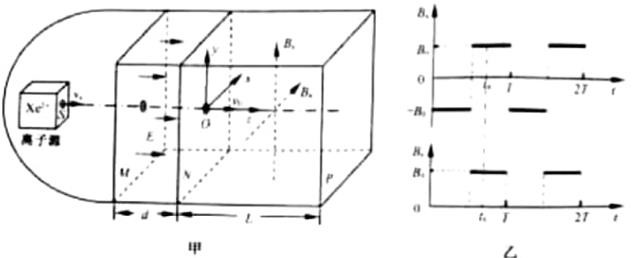 求离子从小孔S 射出时相对推进器的速度大小V，不考虑在磁场突变时运动的离子，调节 B0 的值，使得从小孔 S 射出的离子均能从喷口后端面P 射出，求 B0 的取值范围；设离子在磁场中的运动时间远小于磁场变化周期 T，单位时间从端面 P   射出的离子数为 n，且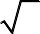 B0 2mv0 5eL．求图乙中t0 时刻离子束对推进器作用力沿 z 轴方向的分力．物理试题参考作案一、选择题Ⅰ（本题共 13 小题，每小题 3 分，共 39 分）1．D	2．A   3．C	4．B	5．D	6．D	7．A   8．B	9．C	10．D	11．C	12．D	13．C二、选择题Ⅱ（本题共 3 小题，每小题 2 分，共 6 分）14．CD	15．BCD	16．AB三、非选择题（本题共 6 小题，共 55 分17.（1）①阻力与重力之比更小（或其它合理解释）②0.542-0.50	0.570-0.590	③C（2）①C	②D 18.（1）0.33-0.34	外（2）①见右图②5	有电阻箱的最小分度与待测电阻比较接近（或其它合理解释）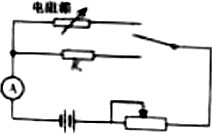 t119.（1） s vt1  4sa  v1t1Ff  maF  2.5 103 Nt   l  L2	vt  t  t  20s（2）（3）0v2  v2  2as2	1v  5 5m / s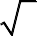 20．（1）小滑块在 AB 轨道上运动mgh  mg cos hsin 1 mu22	Bv0 	 4m / s小滑块与小球碰撞后速度互换小球沿CDEF 轨道运动2mg  m E min 1 mv2	 mg R  R  12B minRvB min 2	2hmin  0.45m小球从E 点到 Q 点的运动1 mv2  1 mv2mg(R  y)H  r  y  1 gt22	G	2E minx  vGt	2x  221．（1 Q  I1Δt1  I2Δr2  I 3Δt3Φ  BS  kI  a2xmin  0.8mQ  0.5C（2）	rΦ  6.28 108 WbE  NΔΦ  Nk a2  ΔIiR ER  R 3.14 103 A（3）Δt	r	Δt	0（4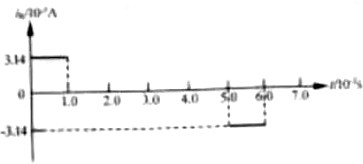 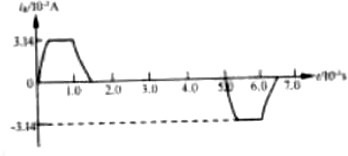 qEd  1 mv2  1 mv2	v 21．（1）2	0	2	0	0（2）当磁场仅有沿x 方向的分量取最大值时，离子从喷口P 的下边缘中点射出 R 	 L2  R2R  mv2 B   2mv0 1	2 	1qB	0		05eL R 	  L2  R2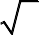 当磁场在 x 和 y 方向的分量同取最大值时，离子从喷口P 边缘交点射出	2   R2 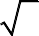 B  mv00	3eLB0 的取值范围：0 ~ mv03eL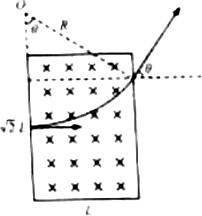 R3（3）	 5 L4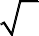 cos  35FΔt  nΔtmv0  0  F   3 nmvF	F  nmv0	5	．发动机最大输出功率（ kW ）332最大输送高度（m）63整车满载质量（ kg ）5.4 104最大输送量（ m3 /h ）180